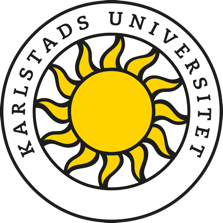 Application form for ethical reviewUse this form to apply for an ethical review of your research project. The application is sent to the ethics advisor at your faculty, who will process the application and provide feedback.All research projects, including those of doctoral students, must pass an ethical review before the project can start. This applies for both internally and externally financed research projects. The ethical reviews shall be documented and registered.In this context, a research project is described as “research activities that are clearly defined in terms of time and purpose, often tied to a specific assignment or specific people.” This includes basic research, applied research and development work, regardless of the type of funding. Note that ethical review applies to the specific projects and not the general plan of a doctoral project as described in an ISP.* = required informationInformation about the projectProject title:*Principal investigator:*Faculty *	    HS	    HNTEthical review application*    New application    Amendment to previous applicationPrevious registration number:Determine if the research is subject to the Ethical Review ActThis act applies to research that includes processing ofsensitive personal data according to the General Data Protection Regulation (GDPR)orpersonal data on transgressions of the law, including crime, judgments in criminal cases, coercive measures or administrative deprivation according to the General Data Protection Regulation (GDPR).This act also applies to research thatin involves physical procedures on a research participant,is conducted using a method that aims to influence the research participant physically or mentally, or which involves an evident risk of harming the research participant physically or mentally,concerns studies of biological material taken from a living person and which can be traced back to this person,involves physical procedures on a deceased person,concerns studies on biological material taken from a deceased person for medical purposes and which can be traced back to this person.Does the research contain any of the above?*    Yes	    NoIf you answered YES to any of the questions above, a complete application form found at etikprovningsmyndigheten.se shall instead be filled out and sent to the Research Ethics Committee at 
Karlstad University.If you answered NO to all questions, please continue and complete this form.The aim of the projectDescribe the aim of the project:*Information about research participants and personal dataWill the research include research participants?*    Yes	    NoWill the research participants be informed?    Yes	    NoWill the research participants be asked to give their consent?    Yes	    NoDescribe the research participantsFor example, state their age and how the research participants are chosen and informed. If the research participants will not be informed or if consent will not be obtained, you must justify this decision.Will personal data be processed?*     Yes	    NoWill consent for the processing of personal data be obtained?    Yes	    NoDescribe what kind of personal data that will be processed and what kind of material that will be collected. Also describe how the personal data will be collected and stored and for how long. If consent will not be obtained, you must justify this decision.Will anyone outside of Karlstad University have access to the data?*    Yes	    NoSpecify who will have access to the personal data:Information about research participants and personal dataWill the personal data be transferred to a third country?*    Yes	    NoIf so, specify which country or countries and why:Will the study include animals?*    Yes	    NoHave you acquired the required ethical permit for studies on animals?    Yes	    NoState the registration number for the required ethical permits for studies on animals:Ethical reflectionReflect on and briefly discuss the studies from an ethical perspective:*Additional informationAttachmentsRelevant attachments to be submitted with the form    Research plan    Research participant information sheets    Consent forms    Ethical permit for studies on animalsGuidance with formulation research participant information and consent forms can be found on the Swedish Ethical Review Authority’s website and in Karlstad University’s Guidance for Research Participant Information.The completed application and any attachments shall be submitted for review (and registration) via e-mail, 
to the relevant faculty:Faculty of Arts and Social Sciencesetikanmalan.hs@kau.seThe Faculty of Health, Science and Technologyetikanmalan.hnt@kau.seContact details of ethics advisorFaculty of Arts and Social SciencesPoja Shams Ethics advisor+46 73-301 59 30
etikradgivning.hs@kau.seFaculty of Health, Science and TechnologySusanne Tornhamre 
Ethics advisor 
+46 54-700 2108 
etikradgivning.hnt@kau.se